         一年级《在线课堂》学习单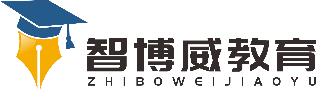 班级：        姓名：单元数学 1年级上册第5单元课题1.6和7的认识温故知新1、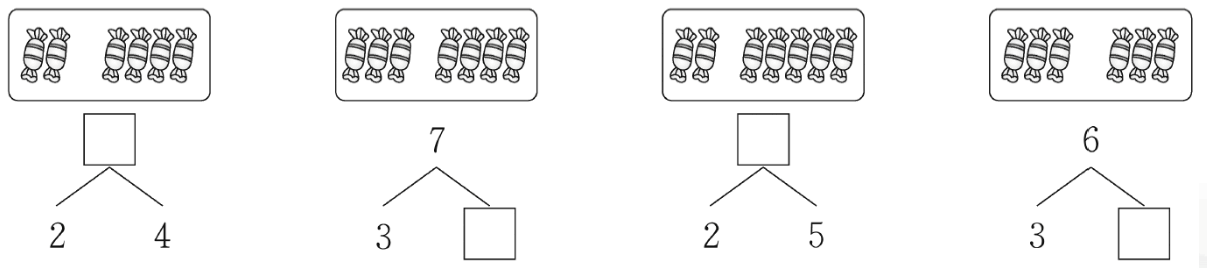 自主攀登按规律填数。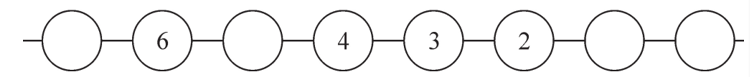 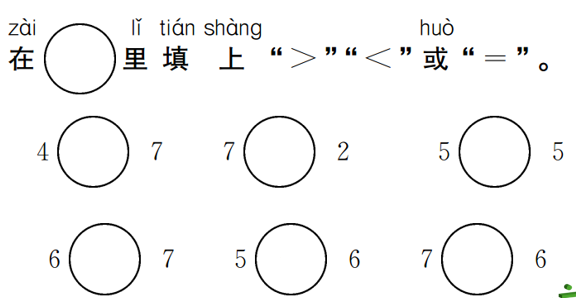 3、稳中有升3、填一填。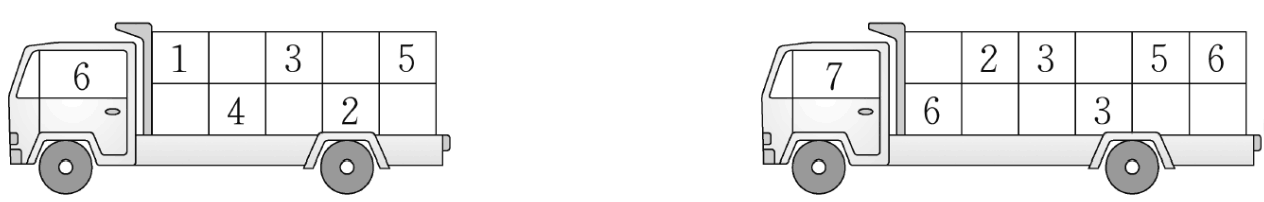 说句心里话